АДМИНИСТРАЦИЯ ПАЛЬСКОГО СЕЛЬСКОГО ПОСЕЛЕНИЯ ОСИНСКОГО РАЙОНА ПЕРМСКОГО КРАЯП О С Т А Н О В Л Е Н И Е29.12.2014                                                                                                               № 232Об утверждении  Муниципальной программы«Обеспечение безопасности жизнедеятельностиПальского сельского поселения на 2015-2017 годы»       В соответствии с Федеральным законом от 06.10.2003 года № 131-ФЗ «Об общих принципах организации местного самоуправления в Российской Федерации», Уставом Пальского сельского поселения, руководствуясь Бюджетным кодексом Российской Федерации и статьёй 19  Положения о бюджетном процессе в Пальском сельском поселении, утвержденного решением Совета депутатов Пальского сельского поселения от 06 декабря 2013 года  № 15  ПОСТАНОВЛЯЮ:   1. Утвердить прилагаемую Муниципальную программу «Обеспечение безопасности жизнедеятельности  Пальского сельского поселения на 2015-2017 годы».          2. Данное постановление обнародовать согласно Порядка обнародования нормативных правовых актов Пальского сельского поселения.          3. Контроль за выполнением данного  постановления оставляю за собой.                                                 УТВЕРЖДЕНА                                                                             Постановлением администрации                                                                           Пальского сельского поселения	    От 29.12.2014г  № 232МУНИЦИПАЛЬНАЯ ПРОГРАММА«Обеспечение безопасности жизнедеятельности населения Пальского сельского поселения на 2015-2017гг.»ПАСПОРТМУНИЦИПАЛЬНОЙ ПРОГРАММЫ «Обеспечение безопасности жизнедеятельности населения Пальского сельского поселения на 2015-2017гг.»Характеристика текущего состояния сферы «Обеспечение безопасности жизнедеятельности населения Пальского сельского поселения»Развитию пожаров способствует неосторожное обращение с огнем и позднее сообщение о пожаре в пожарную охрану или администрацию поселения.Для осуществления действий по  первичным мерам тушению пожаров в Пальском сельском поселении функционирует подразделение добровольной пожарной команды Пермского края в с.Кузнечиха .Основными проблемами пожарной безопасности являются: неосторожное обращение с огнем;непринятие превентивных мер по предупреждению возгорания сухой растительности, а порой и сознательные действия граждан, умышленно поджигающих мусор и траву;низкий уровень защищенности населения, территорий и учреждений социальной сферы от пожаров;несвоевременное сообщение о пожаре (загорании) в пожарную охрану.На территории Пальского сельского поселения  существуют угрозы чрезвычайных ситуаций природного и техногенного характера.Природные чрезвычайные ситуации могут сложиться в результате опасных природных явлений: весеннее половодье, паводки, сильные ветры, снегопады, засухи, лесные  пожары.Эффективность ликвидации чрезвычайных ситуаций во многом определяется наличием материальных ресурсов. Достаточность материальных ресурсов позволяет в минимальные сроки локализовать чрезвычайную ситуацию, уменьшить масштабы ее последствий и решить главную задачу.Номенклатура и объемы резервов материальных ресурсов определяются исходя из прогнозируемых угроз чрезвычайных ситуаций.При возникновении крупномасштабной чрезвычайной ситуации из опасных районов потребуется эвакуировать население в пункты временного размещения (далее – ПВР) и организовать первоочередное жизнеобеспечение пострадавших. В результате планирования эвакуационных мероприятий Администрацией Пальского сельского поселения установлено, что необходимо принять меры по повышению подготовленности к организации первоочередного жизнеобеспечения населения, пострадавшего в чрезвычайных ситуациях.В поселении ПВР является здание СДК, на 300 мест. При возникновении крупномасштабной чрезвычайной ситуации необходимо ПВР оборудовать спальными местами, организовать пункты питания  и обеспечить банно-прачечными услугами эвакуируемых.Решить соответствующие проблемы представляется целесообразным программными мероприятиями по дооборудованию объектов социальной сферы, которые можно использовать по двойному назначению: в повседневном режиме – для социально полезных целей;в режиме чрезвычайной ситуации – для первоочередного жизнеобеспечения пострадавших. Исходя из перечисленного проблемы пожарной безопасности, защиты населения и территорий от чрезвычайных ситуаций необходимо решить программными методами.Цели, задачи и целевые показатели (индикаторы) муниципальной программы Обеспечение безопасности жизнедеятельности населения Пальского сельского поселенияЦели программы:-уменьшение количества пожаров, снижение рисков   возникновения и смягчение последствий чрезвычайных ситуаций;-снижение числа травмированных и погибших на пожарах;-сокращение материальных потерь от пожаров;-создание необходимых условий для обеспечения пожарной безопасности, защиты жизни и здоровья граждан;- улучшение материальной базы учебного процесса по вопросам гражданской обороны и чрезвычайным ситуациям;- создание резервов (запасов) материальных ресурсов для ликвидации чрезвычайных ситуаций и в особый период;- повышение подготовленности к жизнеобеспечению населения, пострадавшего в чрезвычайных ситуациях.- разработка и реализация мероприятий, направленных на соблюдение правил пожарной безопасности населением.Задачи программы:повышение объема знаний и навыков в области пожарной безопасности руководителей, должностных лиц и специалистов;организация работы по предупреждению и пресечению нарушений - требований пожарной безопасности и правил поведения на воде;- повышение квалификации и обучение личного состава спасательных подразделений;- информирование населения о правилах поведения и действиях в чрезвычайных ситуациях;- создание материальных резервов для ликвидации чрезвычайных ситуаций;- хранение имущества гражданской обороны на случай возникновения чрезвычайных ситуаций и в особый период;- дооборудование объектов социальной сферы для подготовки к приему и размещению  населения, пострадавшего в чрезвычайных ситуациях.Приложение 2ПЕРЕЧЕНЬцелевых показателей муниципальной программы (подпрограммы)«Обеспечение безопасности жизнедеятельности населения Пальского сельского поселения на 2015-2017гг.»                                                                   (наименование муниципальной программы)(Подпрограмма 1 «Обеспечение первичных мер пожарной безопасности на территории Пальского сельского поселения»;Подпрограмма 2 «Обеспечение гражданской обороны, защиты населения и территорий Пальского сельского поселения от чрезвычайных ситуаций, безопасности людей на водных объектах»;)III. Перечень подпрограмм муниципальной программы и мероприятий, не вошедших в подпрограммыПриложение 3ПЕРЕЧЕНЬосновных мероприятий муниципальной программы«Обеспечение безопасности жизнедеятельности населения Пальского сельского поселения на 2015-2017гг.» (наименование муниципальной программы)IV. Сроки и этапы реализации программыПрограмма рассчитана на 2015 – 2017 годы и реализуется в один этап.В ходе исполнения Программы будет производиться корректировка параметров и ежегодных планов ее реализации в рамках бюджетного процесса.V. Ожидаемые результаты реализации муниципальной программы  - Повышение защищенности учреждений социальной сферы от пожаров.- Выполнение мероприятий по противопожарной пропаганде и пропаганде безопасности в чрезвычайных ситуациях.- Улучшение материальной базы для проведения  учебного процесса по вопросам гражданской обороны и чрезвычайным ситуациям.- Повышение квалификации специалистов по вопросам гражданской обороны и чрезвычайным ситуациям.- Обеспечение средствами защиты населения на случай чрезвычайных ситуаций и в особый период.- Создание мест размещения для пострадавших  в чрезвычайных ситуациях.VI. Основные меры правового регулирования в сфере «Обеспечение безопасности жизнедеятельности населения Пальского сельского поселения на 2015-2017гг.» направленные на достижение целей и конечных результатов муниципальной программыФедеральный закон от 21.12.94 № 69-ФЗ «О пожарной безопасности»;     Федеральный закон  от 21.12.94 № 68-ФЗ «О защите населения и территорий от чрезвычайных ситуаций природного и техногенного характера»;     Федеральный закон от 06.10.2003 г. № 131-ФЗ «Об общих принципах организации местного самоуправления в Российской Федерации»;     Постановление администрации сельского поселения Малая Малышевка от 18.11.2013 г. № 88 « Об утверждении Порядка принятия решений о разработке, формирования и реализации муниципальных программ сельского поселения Малая Малышевка»VII. Управление рисками с целью минимизации их влияния на достижение целей муниципальной программыВ качестве факторов риска рассматриваются события, условия, тенденции, оказывающие существенное влияние на сроки и результаты реализации муниципальной программы, на которые ответственный исполнитель и участники муниципальной программы не могут оказать непосредственного влияния.К данным факторам риска отнесены:риск возникновения обстоятельств непреодолимой силы, таких как масштабные природные и техногенные катастрофы; природный риск, который может проявляться в экстремальных климатических явлениях (аномально жаркое лето, холодная зима); риск непредвиденных расходов, связанных с непрогнозируемым ростом цен на рынке продаж или другими непрогнозируемыми событиями.Первые два риска могут оказать существенное влияние, которое приведет к увеличению числа чрезвычайных ситуаций, происшествий и количества пострадавших людей. Риск непредвиденных расходов может оказать существенное влияние на ухудшение показателей, связанных с приобретением оборудования и негативно повлиять на сроки и результаты реализации отдельных мероприятий, выполняемых в составе основных мероприятий подпрограммы муниципальной программы. В целях минимизации негативного влияния рисков управление рисками планируется путем внесения в установленном порядке изменений в план реализации государственной программы в части перераспределения финансовых средств на выполнение приоритетных мероприятий.V111.  Методика оценки эффективности муниципальной программыОценка эффективности выполнения муниципальной программы проводится в соответствии с Методикой, определенной Порядком разработки, реализации и оценки эффективности муниципальных программ Пальского сельского поселения, утвержденным постановлением администрации Пальского сельского поселения № 163 от 03.10.2014.Глава Пальского поселения –глава администрации Пальского сельского  поселения                                                                              Н.В. ХроминаРуководитель муниципальной программыГлава поселения Глава поселения Глава поселения Глава поселения Глава поселения Глава поселения Ответственные исполнители муниципальной программыСпециалист, ответственный по пожарной безопасности, ГО и ЧССпециалист, ответственный по пожарной безопасности, ГО и ЧССпециалист, ответственный по пожарной безопасности, ГО и ЧССпециалист, ответственный по пожарной безопасности, ГО и ЧССпециалист, ответственный по пожарной безопасности, ГО и ЧССпециалист, ответственный по пожарной безопасности, ГО и ЧССоисполнители муниципальной программыНе требуютсяНе требуютсяНе требуютсяНе требуютсяНе требуютсяНе требуютсяУчастники муниципальной программы Предприятия и учрежденияПредприятия и учрежденияПредприятия и учрежденияПредприятия и учрежденияПредприятия и учрежденияПредприятия и учрежденияПеречень подпрограмм муниципальной программыПодпрограмма 1 «Развитие  пожарной безопасности на территории Пальского сельского поселения»;Подпрограмма 2 « Защита населения и территорий Пальского сельского поселения от чрезвычайных ситуаций , безопасности людей на водных объектах»;Подпрограмма 1 «Развитие  пожарной безопасности на территории Пальского сельского поселения»;Подпрограмма 2 « Защита населения и территорий Пальского сельского поселения от чрезвычайных ситуаций , безопасности людей на водных объектах»;Подпрограмма 1 «Развитие  пожарной безопасности на территории Пальского сельского поселения»;Подпрограмма 2 « Защита населения и территорий Пальского сельского поселения от чрезвычайных ситуаций , безопасности людей на водных объектах»;Подпрограмма 1 «Развитие  пожарной безопасности на территории Пальского сельского поселения»;Подпрограмма 2 « Защита населения и территорий Пальского сельского поселения от чрезвычайных ситуаций , безопасности людей на водных объектах»;Подпрограмма 1 «Развитие  пожарной безопасности на территории Пальского сельского поселения»;Подпрограмма 2 « Защита населения и территорий Пальского сельского поселения от чрезвычайных ситуаций , безопасности людей на водных объектах»;Подпрограмма 1 «Развитие  пожарной безопасности на территории Пальского сельского поселения»;Подпрограмма 2 « Защита населения и территорий Пальского сельского поселения от чрезвычайных ситуаций , безопасности людей на водных объектах»;Цели муниципальной программы-уменьшение количества пожаров, снижение рисков   возникновения и смягчение последствий чрезвычайных ситуаций;-снижение числа травмированных и погибших на пожарах;-сокращение материальных потерь от пожаров;-создание необходимых условий для обеспечения пожарной безопасности, защиты жизни и здоровья граждан;- улучшение материальной базы учебного процесса по вопросам гражданской обороны и чрезвычайным ситуациям;- создание резервов (запасов) материальных ресурсов для ликвидации чрезвычайных ситуаций и в особый период;- повышение подготовленности к жизнеобеспечению населения, пострадавшего в чрезвычайных ситуациях.- разработка и реализация мероприятий, направленных на соблюдение правил пожарной безопасности населением-уменьшение количества пожаров, снижение рисков   возникновения и смягчение последствий чрезвычайных ситуаций;-снижение числа травмированных и погибших на пожарах;-сокращение материальных потерь от пожаров;-создание необходимых условий для обеспечения пожарной безопасности, защиты жизни и здоровья граждан;- улучшение материальной базы учебного процесса по вопросам гражданской обороны и чрезвычайным ситуациям;- создание резервов (запасов) материальных ресурсов для ликвидации чрезвычайных ситуаций и в особый период;- повышение подготовленности к жизнеобеспечению населения, пострадавшего в чрезвычайных ситуациях.- разработка и реализация мероприятий, направленных на соблюдение правил пожарной безопасности населением-уменьшение количества пожаров, снижение рисков   возникновения и смягчение последствий чрезвычайных ситуаций;-снижение числа травмированных и погибших на пожарах;-сокращение материальных потерь от пожаров;-создание необходимых условий для обеспечения пожарной безопасности, защиты жизни и здоровья граждан;- улучшение материальной базы учебного процесса по вопросам гражданской обороны и чрезвычайным ситуациям;- создание резервов (запасов) материальных ресурсов для ликвидации чрезвычайных ситуаций и в особый период;- повышение подготовленности к жизнеобеспечению населения, пострадавшего в чрезвычайных ситуациях.- разработка и реализация мероприятий, направленных на соблюдение правил пожарной безопасности населением-уменьшение количества пожаров, снижение рисков   возникновения и смягчение последствий чрезвычайных ситуаций;-снижение числа травмированных и погибших на пожарах;-сокращение материальных потерь от пожаров;-создание необходимых условий для обеспечения пожарной безопасности, защиты жизни и здоровья граждан;- улучшение материальной базы учебного процесса по вопросам гражданской обороны и чрезвычайным ситуациям;- создание резервов (запасов) материальных ресурсов для ликвидации чрезвычайных ситуаций и в особый период;- повышение подготовленности к жизнеобеспечению населения, пострадавшего в чрезвычайных ситуациях.- разработка и реализация мероприятий, направленных на соблюдение правил пожарной безопасности населением-уменьшение количества пожаров, снижение рисков   возникновения и смягчение последствий чрезвычайных ситуаций;-снижение числа травмированных и погибших на пожарах;-сокращение материальных потерь от пожаров;-создание необходимых условий для обеспечения пожарной безопасности, защиты жизни и здоровья граждан;- улучшение материальной базы учебного процесса по вопросам гражданской обороны и чрезвычайным ситуациям;- создание резервов (запасов) материальных ресурсов для ликвидации чрезвычайных ситуаций и в особый период;- повышение подготовленности к жизнеобеспечению населения, пострадавшего в чрезвычайных ситуациях.- разработка и реализация мероприятий, направленных на соблюдение правил пожарной безопасности населением-уменьшение количества пожаров, снижение рисков   возникновения и смягчение последствий чрезвычайных ситуаций;-снижение числа травмированных и погибших на пожарах;-сокращение материальных потерь от пожаров;-создание необходимых условий для обеспечения пожарной безопасности, защиты жизни и здоровья граждан;- улучшение материальной базы учебного процесса по вопросам гражданской обороны и чрезвычайным ситуациям;- создание резервов (запасов) материальных ресурсов для ликвидации чрезвычайных ситуаций и в особый период;- повышение подготовленности к жизнеобеспечению населения, пострадавшего в чрезвычайных ситуациях.- разработка и реализация мероприятий, направленных на соблюдение правил пожарной безопасности населениемЗадачи муниципальной программыповышение объема знаний и навыков в области пожарной безопасности руководителей, должностных лиц и специалистов;организация работы по предупреждению и пресечению нарушений - требований пожарной безопасности и правил поведения на воде;- повышение квалификации и обучение личного состава спасательных подразделений;- информирование населения о правилах поведения и действиях в чрезвычайных ситуациях;- создание материальных резервов для ликвидации чрезвычайных ситуаций;- хранение имущества гражданской обороны на случай возникновения чрезвычайных ситуаций и в особый период;- дооборудование объектов социальной сферы для подготовки к приему и размещению населения, пострадавшего в чрезвычайных ситуациях.повышение объема знаний и навыков в области пожарной безопасности руководителей, должностных лиц и специалистов;организация работы по предупреждению и пресечению нарушений - требований пожарной безопасности и правил поведения на воде;- повышение квалификации и обучение личного состава спасательных подразделений;- информирование населения о правилах поведения и действиях в чрезвычайных ситуациях;- создание материальных резервов для ликвидации чрезвычайных ситуаций;- хранение имущества гражданской обороны на случай возникновения чрезвычайных ситуаций и в особый период;- дооборудование объектов социальной сферы для подготовки к приему и размещению населения, пострадавшего в чрезвычайных ситуациях.повышение объема знаний и навыков в области пожарной безопасности руководителей, должностных лиц и специалистов;организация работы по предупреждению и пресечению нарушений - требований пожарной безопасности и правил поведения на воде;- повышение квалификации и обучение личного состава спасательных подразделений;- информирование населения о правилах поведения и действиях в чрезвычайных ситуациях;- создание материальных резервов для ликвидации чрезвычайных ситуаций;- хранение имущества гражданской обороны на случай возникновения чрезвычайных ситуаций и в особый период;- дооборудование объектов социальной сферы для подготовки к приему и размещению населения, пострадавшего в чрезвычайных ситуациях.повышение объема знаний и навыков в области пожарной безопасности руководителей, должностных лиц и специалистов;организация работы по предупреждению и пресечению нарушений - требований пожарной безопасности и правил поведения на воде;- повышение квалификации и обучение личного состава спасательных подразделений;- информирование населения о правилах поведения и действиях в чрезвычайных ситуациях;- создание материальных резервов для ликвидации чрезвычайных ситуаций;- хранение имущества гражданской обороны на случай возникновения чрезвычайных ситуаций и в особый период;- дооборудование объектов социальной сферы для подготовки к приему и размещению населения, пострадавшего в чрезвычайных ситуациях.повышение объема знаний и навыков в области пожарной безопасности руководителей, должностных лиц и специалистов;организация работы по предупреждению и пресечению нарушений - требований пожарной безопасности и правил поведения на воде;- повышение квалификации и обучение личного состава спасательных подразделений;- информирование населения о правилах поведения и действиях в чрезвычайных ситуациях;- создание материальных резервов для ликвидации чрезвычайных ситуаций;- хранение имущества гражданской обороны на случай возникновения чрезвычайных ситуаций и в особый период;- дооборудование объектов социальной сферы для подготовки к приему и размещению населения, пострадавшего в чрезвычайных ситуациях.повышение объема знаний и навыков в области пожарной безопасности руководителей, должностных лиц и специалистов;организация работы по предупреждению и пресечению нарушений - требований пожарной безопасности и правил поведения на воде;- повышение квалификации и обучение личного состава спасательных подразделений;- информирование населения о правилах поведения и действиях в чрезвычайных ситуациях;- создание материальных резервов для ликвидации чрезвычайных ситуаций;- хранение имущества гражданской обороны на случай возникновения чрезвычайных ситуаций и в особый период;- дооборудование объектов социальной сферы для подготовки к приему и размещению населения, пострадавшего в чрезвычайных ситуациях.Целевые показатели (индикаторы) муниципальной программы-  количество зарегистрированных пожаров;- экономический ущерб от пожаров; - время оперативного реагирования на вызовы о пожаре;-  количество зарегистрированных пожаров;- экономический ущерб от пожаров; - время оперативного реагирования на вызовы о пожаре;-  количество зарегистрированных пожаров;- экономический ущерб от пожаров; - время оперативного реагирования на вызовы о пожаре;-  количество зарегистрированных пожаров;- экономический ущерб от пожаров; - время оперативного реагирования на вызовы о пожаре;-  количество зарегистрированных пожаров;- экономический ущерб от пожаров; - время оперативного реагирования на вызовы о пожаре;Целевые показатели (индикаторы) муниципальной программы-  количество зарегистрированных пожаров;- экономический ущерб от пожаров; - время оперативного реагирования на вызовы о пожаре;-  количество зарегистрированных пожаров;- экономический ущерб от пожаров; - время оперативного реагирования на вызовы о пожаре;-  количество зарегистрированных пожаров;- экономический ущерб от пожаров; - время оперативного реагирования на вызовы о пожаре;-  количество зарегистрированных пожаров;- экономический ущерб от пожаров; - время оперативного реагирования на вызовы о пожаре;-  количество зарегистрированных пожаров;- экономический ущерб от пожаров; - время оперативного реагирования на вызовы о пожаре;Этапы и сроки реализации муниципальной программы2015-2017 годы и реализуется в один этап2015-2017 годы и реализуется в один этап2015-2017 годы и реализуется в один этап2015-2017 годы и реализуется в один этап2015-2017 годы и реализуется в один этап2015-2017 годы и реализуется в один этапОбъемы и источники финансирования муниципальной программыИсточники финансированияРасходы (тыс.руб.)Расходы (тыс.руб.)Расходы (тыс.руб.)Расходы (тыс.руб.)Расходы (тыс.руб.)Объемы и источники финансирования муниципальной программыИсточники финансирования2015г2016г2017гВсегоВсегоОбъемы и источники финансирования муниципальной программыВсего, в т.ч.:475,1615,5659,31849,91849,9Объемы и источники финансирования муниципальной программырайонный бюджетОбъемы и источники финансирования муниципальной программыкраевой бюджетОбъемы и источники финансирования муниципальной программыфедеральный бюджетОбъемы и источники финансирования муниципальной программыбюджет поселений475,1615,5659,31849,91849,9Объемы и источники финансирования муниципальной программывнебюджетные источникиОжидаемые результаты реализации муниципальной программы- Повышение защищенности учреждений социальной сферы от пожаров.- Выполнение мероприятий по противопожарной пропаганде и пропаганде безопасности в чрезвычайных ситуациях.- Улучшение материальной базы для проведения  учебного процесса по вопросам гражданской обороны и чрезвычайным ситуациям.- Повышение квалификации специалистов по вопросам гражданской обороны и чрезвычайным ситуациям.- Обеспечение средствами защиты населения на случай чрезвычайных ситуаций и в особый период.- Создание мест размещения для пострадавших в чрезвычайных ситуациях.- Повышение защищенности учреждений социальной сферы от пожаров.- Выполнение мероприятий по противопожарной пропаганде и пропаганде безопасности в чрезвычайных ситуациях.- Улучшение материальной базы для проведения  учебного процесса по вопросам гражданской обороны и чрезвычайным ситуациям.- Повышение квалификации специалистов по вопросам гражданской обороны и чрезвычайным ситуациям.- Обеспечение средствами защиты населения на случай чрезвычайных ситуаций и в особый период.- Создание мест размещения для пострадавших в чрезвычайных ситуациях.- Повышение защищенности учреждений социальной сферы от пожаров.- Выполнение мероприятий по противопожарной пропаганде и пропаганде безопасности в чрезвычайных ситуациях.- Улучшение материальной базы для проведения  учебного процесса по вопросам гражданской обороны и чрезвычайным ситуациям.- Повышение квалификации специалистов по вопросам гражданской обороны и чрезвычайным ситуациям.- Обеспечение средствами защиты населения на случай чрезвычайных ситуаций и в особый период.- Создание мест размещения для пострадавших в чрезвычайных ситуациях.- Повышение защищенности учреждений социальной сферы от пожаров.- Выполнение мероприятий по противопожарной пропаганде и пропаганде безопасности в чрезвычайных ситуациях.- Улучшение материальной базы для проведения  учебного процесса по вопросам гражданской обороны и чрезвычайным ситуациям.- Повышение квалификации специалистов по вопросам гражданской обороны и чрезвычайным ситуациям.- Обеспечение средствами защиты населения на случай чрезвычайных ситуаций и в особый период.- Создание мест размещения для пострадавших в чрезвычайных ситуациях.- Повышение защищенности учреждений социальной сферы от пожаров.- Выполнение мероприятий по противопожарной пропаганде и пропаганде безопасности в чрезвычайных ситуациях.- Улучшение материальной базы для проведения  учебного процесса по вопросам гражданской обороны и чрезвычайным ситуациям.- Повышение квалификации специалистов по вопросам гражданской обороны и чрезвычайным ситуациям.- Обеспечение средствами защиты населения на случай чрезвычайных ситуаций и в особый период.- Создание мест размещения для пострадавших в чрезвычайных ситуациях.- Повышение защищенности учреждений социальной сферы от пожаров.- Выполнение мероприятий по противопожарной пропаганде и пропаганде безопасности в чрезвычайных ситуациях.- Улучшение материальной базы для проведения  учебного процесса по вопросам гражданской обороны и чрезвычайным ситуациям.- Повышение квалификации специалистов по вопросам гражданской обороны и чрезвычайным ситуациям.- Обеспечение средствами защиты населения на случай чрезвычайных ситуаций и в особый период.- Создание мест размещения для пострадавших в чрезвычайных ситуациях.Наименование программы (подпрограммы), основных мероприятийНаименование целевых показателейЕд.изм.Значения целевых показателейЗначения целевых показателейЗначения целевых показателейЗначения целевых показателейНаименование программы (подпрограммы), основных мероприятийНаименование целевых показателейЕд.изм.на начало реализации программы2015г.2016г.2017г.1. « Обеспечение первичных мер пожарной безопасности на территории Пальского сельского поселения»1.1. Снижение количества зарегистрированных пожаров;1.2.Снижениепричиненного ущерба от пожаров;1.3. время оперативного реагирования на вызовы о пожаре;%Руб/на 1 житМин.0578,0150010001000102. Обеспечение гражданской обороны, защиты населения и территорий Пальского сельского поселения от чрезвычайных ситуаций природного и техногенного характера, безопасности людей на водных объектах»2.1.Обучение населения  гражданской обороне и защите населения2.2.Охват населения системой оповешения2.3.Обучение и подготовка руководящего состава и специалистов ГО и ЧС %%%105002070503080704090100…Наименование подпрограммы, мероприятийИсточники финансированияБюджетная классификацияБюджетная классификацияБюджетная классификацияБюджетная классификацияБюджетная классификацияОбъем финансирования, тыс. рубОбъем финансирования, тыс. рубОбъем финансирования, тыс. рубОбъем финансирования, тыс. рубОбъем финансирования, тыс. рубОбъем финансирования, тыс. рубОбъем финансирования, тыс. рубОтветственные исполнителиНаименование подпрограммы, мероприятийИсточники финансированияподразделцелевая статьяцелевая статьявид расходоввид расходов2015 г.2016 г.2016 г.2017 г.всеговсеговсегоОтветственные исполнители1234455677899910подпрограмма 1 « Обеспечение первичных мер пожарной безопасности на территории Пальского сельского поселения»подпрограмма 1 « Обеспечение первичных мер пожарной безопасности на территории Пальского сельского поселения»подпрограмма 1 « Обеспечение первичных мер пожарной безопасности на территории Пальского сельского поселения»подпрограмма 1 « Обеспечение первичных мер пожарной безопасности на территории Пальского сельского поселения»подпрограмма 1 « Обеспечение первичных мер пожарной безопасности на территории Пальского сельского поселения»подпрограмма 1 « Обеспечение первичных мер пожарной безопасности на территории Пальского сельского поселения»подпрограмма 1 « Обеспечение первичных мер пожарной безопасности на территории Пальского сельского поселения»подпрограмма 1 « Обеспечение первичных мер пожарной безопасности на территории Пальского сельского поселения»подпрограмма 1 « Обеспечение первичных мер пожарной безопасности на территории Пальского сельского поселения»подпрограмма 1 « Обеспечение первичных мер пожарной безопасности на территории Пальского сельского поселения»подпрограмма 1 « Обеспечение первичных мер пожарной безопасности на территории Пальского сельского поселения»подпрограмма 1 « Обеспечение первичных мер пожарной безопасности на территории Пальского сельского поселения»подпрограмма 1 « Обеспечение первичных мер пожарной безопасности на территории Пальского сельского поселения»подпрограмма 1 « Обеспечение первичных мер пожарной безопасности на территории Пальского сельского поселения»подпрограмма 1 « Обеспечение первичных мер пожарной безопасности на территории Пальского сельского поселения»Мероприятия:Мероприятия:Мероприятия:Мероприятия:Мероприятия:Мероприятия:Мероприятия:Мероприятия:Мероприятия:Мероприятия:Мероприятия:Мероприятия:Мероприятия:Мероприятия:Мероприятия:1.1. Содержание добровольно пожарной командыфедеральный бюджетххххх0000000Глава поселения1.1. Содержание добровольно пожарной командыкраевой бюджетххххх0000000Глава поселения1.1. Содержание добровольно пожарной командыбюджет районаххххх0000000Глава поселения1.1. Содержание добровольно пожарной командыбюджет поселения031002180010218001240240475,1515,5515,5559,31549,91549,91549,9Глава поселения1.1. Содержание добровольно пожарной командывнебюджетные источ.ххххх0000000Глава поселения1.1. Содержание добровольно пожарной командыИтого:475,1515,5515,5559,31549,91549,91549,9Глава поселения1.2.Приобретение средств оповещенияфедеральный бюджетххххх0000000Глава поселения1.2.Приобретение средств оповещениякраевой бюджетххххх0000000Глава поселения1.2.Приобретение средств оповещениябюджет районаххххх0000000Глава поселения1.2.Приобретение средств оповещениябюджет поселения1001 310310Глава поселения1.2.Приобретение средств оповещениявнебюджетные источ.ххххх0000000Глава поселения1.2.Приобретение средств оповещенияИтого:Глава поселения1.3. Обеспечение противопожарного водоснабжения и содержание их в исправном состоянии (гидранты)федеральный бюджетххххх0000000Глава поселения1.3. Обеспечение противопожарного водоснабжения и содержание их в исправном состоянии (гидранты)краевой бюджетххххх0000000Глава поселения1.3. Обеспечение противопожарного водоснабжения и содержание их в исправном состоянии (гидранты)бюджет районаххххх0000000Глава поселения1.3. Обеспечение противопожарного водоснабжения и содержание их в исправном состоянии (гидранты)бюджет поселенияххххх0000000Глава поселения1.3. Обеспечение противопожарного водоснабжения и содержание их в исправном состоянии (гидранты)внебюджетные источ.ххххх0000000Глава поселения1.3. Обеспечение противопожарного водоснабжения и содержание их в исправном состоянии (гидранты)Итого:0000000Глава поселения1.4 Оснащение муниципальных зданий первичными средствами пожаротушения, наглядной агитациейфедеральный бюджетххххх0000000Специалист, ответственный по пожарной безопасности, ГО и ЧС1.4 Оснащение муниципальных зданий первичными средствами пожаротушения, наглядной агитациейкраевой бюджетххххх0000000Специалист, ответственный по пожарной безопасности, ГО и ЧС1.4 Оснащение муниципальных зданий первичными средствами пожаротушения, наглядной агитациейбюджет районаххххх0000000Специалист, ответственный по пожарной безопасности, ГО и ЧС1.4 Оснащение муниципальных зданий первичными средствами пожаротушения, наглядной агитациейбюджет поселенияххххх0000000Специалист, ответственный по пожарной безопасности, ГО и ЧС1.4 Оснащение муниципальных зданий первичными средствами пожаротушения, наглядной агитациейвнебюджетные источ.ххххх0000000Специалист, ответственный по пожарной безопасности, ГО и ЧС1.4 Оснащение муниципальных зданий первичными средствами пожаротушения, наглядной агитациейИтого:ххххх0000000Специалист, ответственный по пожарной безопасности, ГО и ЧС1.5.Обучение неработающего населения первичным мерам пожарной безопасностифедеральный бюджетХХХХХ0000000Специалист, ответственный по пожарной безопасности, ГО и ЧС1.5.Обучение неработающего населения первичным мерам пожарной безопасностикраевой бюджетХХХХХ0000000Специалист, ответственный по пожарной безопасности, ГО и ЧС1.5.Обучение неработающего населения первичным мерам пожарной безопасностибюджет районаХХХХХ0000000Специалист, ответственный по пожарной безопасности, ГО и ЧС1.5.Обучение неработающего населения первичным мерам пожарной безопасностибюджет поселенияХХХХХ0000000Специалист, ответственный по пожарной безопасности, ГО и ЧС1.5.Обучение неработающего населения первичным мерам пожарной безопасностивнебюджетные источ.ХХХХХ0000000Специалист, ответственный по пожарной безопасности, ГО и ЧС1.5.Обучение неработающего населения первичным мерам пожарной безопасностиИтогоХххХХ0000000Специалист, ответственный по пожарной безопасности, ГО и ЧС1.6.Проверка  готовности к отопительному  периоду  муниципального жилья с печным отоплениемфедеральный бюджетХХХХХ0000000Специалист, ответственный по пожарной безопасности, ГО и ЧС1.6.Проверка  готовности к отопительному  периоду  муниципального жилья с печным отоплениемкраевой бюджетХХХХХ0000000Специалист, ответственный по пожарной безопасности, ГО и ЧС1.6.Проверка  готовности к отопительному  периоду  муниципального жилья с печным отоплениембюджет районаХХХХХ0000000Специалист, ответственный по пожарной безопасности, ГО и ЧС1.6.Проверка  готовности к отопительному  периоду  муниципального жилья с печным отоплениембюджет поселенияХХХХХ0000000Специалист, ответственный по пожарной безопасности, ГО и ЧС1.6.Проверка  готовности к отопительному  периоду  муниципального жилья с печным отоплениемвнебюджетные источ.ХХХХХ0000000Специалист, ответственный по пожарной безопасности, ГО и ЧС1.6.Проверка  готовности к отопительному  периоду  муниципального жилья с печным отоплениемИтогохХХХХ0000000Специалист, ответственный по пожарной безопасности, ГО и ЧС1.6.Проверка  готовности к отопительному  периоду  муниципального жилья с печным отоплениемИтого по мероприятию1475,1515,5515,5559,31549,91549,91549,92. Подпрограмма Обеспечение гражданской обороны, защиты населения и территорий Пальского сельского поселения от чрезвычайных ситуаций, безопасности людей на водных объектах»;)2. Подпрограмма Обеспечение гражданской обороны, защиты населения и территорий Пальского сельского поселения от чрезвычайных ситуаций, безопасности людей на водных объектах»;)2. Подпрограмма Обеспечение гражданской обороны, защиты населения и территорий Пальского сельского поселения от чрезвычайных ситуаций, безопасности людей на водных объектах»;)2. Подпрограмма Обеспечение гражданской обороны, защиты населения и территорий Пальского сельского поселения от чрезвычайных ситуаций, безопасности людей на водных объектах»;)2. Подпрограмма Обеспечение гражданской обороны, защиты населения и территорий Пальского сельского поселения от чрезвычайных ситуаций, безопасности людей на водных объектах»;)2. Подпрограмма Обеспечение гражданской обороны, защиты населения и территорий Пальского сельского поселения от чрезвычайных ситуаций, безопасности людей на водных объектах»;)2. Подпрограмма Обеспечение гражданской обороны, защиты населения и территорий Пальского сельского поселения от чрезвычайных ситуаций, безопасности людей на водных объектах»;)2. Подпрограмма Обеспечение гражданской обороны, защиты населения и территорий Пальского сельского поселения от чрезвычайных ситуаций, безопасности людей на водных объектах»;)2. Подпрограмма Обеспечение гражданской обороны, защиты населения и территорий Пальского сельского поселения от чрезвычайных ситуаций, безопасности людей на водных объектах»;)2. Подпрограмма Обеспечение гражданской обороны, защиты населения и территорий Пальского сельского поселения от чрезвычайных ситуаций, безопасности людей на водных объектах»;)2. Подпрограмма Обеспечение гражданской обороны, защиты населения и территорий Пальского сельского поселения от чрезвычайных ситуаций, безопасности людей на водных объектах»;)2. Подпрограмма Обеспечение гражданской обороны, защиты населения и территорий Пальского сельского поселения от чрезвычайных ситуаций, безопасности людей на водных объектах»;)2. Подпрограмма Обеспечение гражданской обороны, защиты населения и территорий Пальского сельского поселения от чрезвычайных ситуаций, безопасности людей на водных объектах»;)2. Подпрограмма Обеспечение гражданской обороны, защиты населения и территорий Пальского сельского поселения от чрезвычайных ситуаций, безопасности людей на водных объектах»;)2. Подпрограмма Обеспечение гражданской обороны, защиты населения и территорий Пальского сельского поселения от чрезвычайных ситуаций, безопасности людей на водных объектах»;)Мероприятия:Мероприятия:Мероприятия:Мероприятия:Мероприятия:Мероприятия:Мероприятия:Мероприятия:Мероприятия:Мероприятия:Мероприятия:Мероприятия:Мероприятия:Мероприятия:Мероприятия:2.1 изготовление памяток, листовокфедеральный бюджетххххх0000000Специалист, ответственный по пожарной безопасности, ГО и ЧС2.1 изготовление памяток, листовоккраевой бюджетххххх0000000Специалист, ответственный по пожарной безопасности, ГО и ЧС2.1 изготовление памяток, листовокбюджет районаххххх0000000Специалист, ответственный по пожарной безопасности, ГО и ЧС2.1 изготовление памяток, листовокбюджет поселения0104 2402400000000Специалист, ответственный по пожарной безопасности, ГО и ЧС2.1 изготовление памяток, листовоквнебюджетные источ.ххххх0000000Специалист, ответственный по пожарной безопасности, ГО и ЧС2.1 изготовление памяток, листовокИтого:ххххх0000000Специалист, ответственный по пожарной безопасности, ГО и ЧС2.2 Обучение должностных лиц на курсах ГО и ЧСфедеральный бюджетххххх0000000Глава поселения2.2 Обучение должностных лиц на курсах ГО и ЧСкраевой бюджетххххх0000000Глава поселения2.2 Обучение должностных лиц на курсах ГО и ЧСбюджет районаххххх0000000Глава поселения2.2 Обучение должностных лиц на курсах ГО и ЧСбюджет поселения01042402400000000Глава поселения2.2 Обучение должностных лиц на курсах ГО и ЧСвнебюджетные источ.ххххх0000000Глава поселения2.2 Обучение должностных лиц на курсах ГО и ЧСИтого:ххххх0000000Глава поселения 2.3.Провеение лекций и бесед по профилактическим мероприятиямфедеральный бюджетХХхх0000000Специалист, ответственный по пожарной безопасности, ГО и ЧССпециалист, ответственный по пожарной безопасности, ГО и ЧС 2.3.Провеение лекций и бесед по профилактическим мероприятиямкраевой бюджетХХХХ0000000Специалист, ответственный по пожарной безопасности, ГО и ЧССпециалист, ответственный по пожарной безопасности, ГО и ЧС 2.3.Провеение лекций и бесед по профилактическим мероприятиямбюджет районаХХХХ0000000Специалист, ответственный по пожарной безопасности, ГО и ЧССпециалист, ответственный по пожарной безопасности, ГО и ЧС 2.3.Провеение лекций и бесед по профилактическим мероприятиямвнебюджетные источ.хххх0000000Специалист, ответственный по пожарной безопасности, ГО и ЧССпециалист, ответственный по пожарной безопасности, ГО и ЧС 2.3.Провеение лекций и бесед по профилактическим мероприятиямИТОГОхххх0000000Специалист, ответственный по пожарной безопасности, ГО и ЧССпециалист, ответственный по пожарной безопасности, ГО и ЧС2.4.Выпуск памятокфедеральный бюджетххххх0000000Специалист, ответственный по пожарной безопасности, ГО и ЧС2.4.Выпуск памятоккраевой бюджетххххх0000000Специалист, ответственный по пожарной безопасности, ГО и ЧС2.4.Выпуск памятокбюджет районаххххх0000000Специалист, ответственный по пожарной безопасности, ГО и ЧС2.4.Выпуск памятокбюджет поселенияххххх0000000Специалист, ответственный по пожарной безопасности, ГО и ЧС2.4.Выпуск памятоквнебюджетные источ.ххххх0000000Специалист, ответственный по пожарной безопасности, ГО и ЧС2.4.Выпуск памятокИтого:ххххх0000000Специалист, ответственный по пожарной безопасности, ГО и ЧС3.2 Резервный фонд на мероприятия ГО и ЧСфедеральный бюджетххххх0000000Специалист, ответственный по пожарной безопасности, ГО и ЧС3.2 Резервный фонд на мероприятия ГО и ЧСкраевой бюджетххххх0000000Специалист, ответственный по пожарной безопасности, ГО и ЧС3.2 Резервный фонд на мероприятия ГО и ЧСбюджет районаххххх0000000Специалист, ответственный по пожарной безопасности, ГО и ЧС3.2 Резервный фонд на мероприятия ГО и ЧСбюджет поселенияххххх100,0100,0100,0100,0300,0300,0300,0Специалист, ответственный по пожарной безопасности, ГО и ЧС3.2 Резервный фонд на мероприятия ГО и ЧСвнебюджетные источ.ххххх0000000Специалист, ответственный по пожарной безопасности, ГО и ЧС3.2 Резервный фонд на мероприятия ГО и ЧСИтогоххххх100,0100,0100,0100,0300,0300,0300,0Специалист, ответственный по пожарной безопасности, ГО и ЧСИтого по подпрограмме 2100,0100,0100,0100,0300,0300,0300,0Всего по программе475,1615,5615,5659,31849,91849,91849,9Итого:Руководитель муниципальной программы                                                                           Н.В. ХроминаОтветственный исполнитель муниципальной  программы                                                                           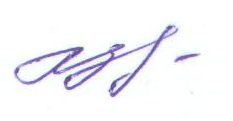 О.И. Цаплина